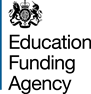 Please explain how the Diocese plan to use the carry forward amount to address condition need across your estate. Please explain why it is not possible to spend the allocation in this financial year? (Max 250 words)Can you please explain any processes/ steps the Diocese has implemented to ensure that funding paid in future years is utilised within the time period it is provided for? (Max 250 words)This form needs to be completed by the Accounting Officer and submitted to Nabila Shaheen; Nabila.Shaheen@education.gsi.gov.uk. Your request will be assessed and we will aim to get back to you as soon as possible.LCVAP Carry-Forward Request FormName of Diocese Carry Forward AmountSchoolDescription of Project  (max 100 words)When will the work take place during the next financial year?Explain if the Diocese Accounting Officer is comfortable the money will be spent in the next financial yearName:Email Address:Phone NumberDate:Accounting Officer Signature: